Dr. Ololade R.A.’s Curriculum VitaeUNIVERSITY OF MEDICAL SCIENCES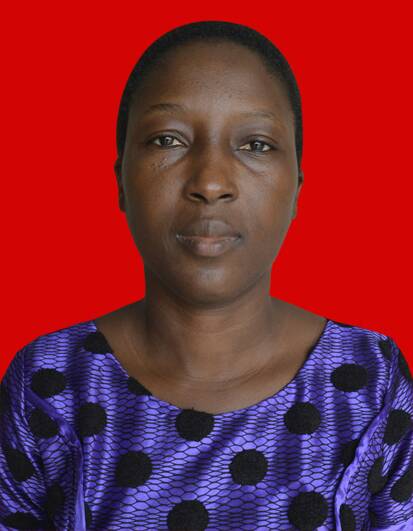 	ONDO 	NIGERIAINSTITUTE OF HEALTH, HUMANITY AND ENTREPRENEURSHIP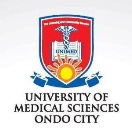        Scientific Rating and Ranking Links Google Scholarhttps://scholar.google.com/citations?user=GOrqVNAAAAAJ&hl=en&oi=aoResearch Gatehttps://www.researchgate.net/profile/Rachel-OloladeAD Scientific Indexhttps://www.adscientificindex.com/scientist.php?id=4493794https://www.adscientificindex.com/scientist.php?id=4493794       Published Journal ArticlesOlolade, R.A. and Adejumo, T.J. (2021). Gender Assessment of Nigerian Youths’ Perceptions and Attitudes towards Home Economics-Based Entrepreneurship, Journal of Entrepreneurship and Organization Management, 10(9), 1-6.Ololade, R.A., Olagunju, F.I., Adejumo, T.J. and Okegbade, A.I. (2018). Econometric Analysis of Accessibility and Repayment Ability of Agricultural Credit among Rural Root and Tuber Crops Farmers in Oyo State Nigeria,Global Journal of Management and Business Research (B) Economic and Commerce, 18(5), 17-29. Ololade, R.A. and Olagunju F.I. (2013): Determinants of Access to Credit among Rural Farmers in Oyo State, Nigeria. Global Journal of Science Frontier Research (D) Agriculture and Veterinary, 13(2), 17-22.Olagunju, F.I., Ololade, R.A., Ayinde, O, Oke, J.T.O. and Babatunde, R.O. (2012). Effect of Infrastructural Facilities on Rural Farmers Poverty Level in Oyo State. International Journal of Applied Research and Technology. 1(2): 109-120.Manuscript Submited in Reputable JournalsOlolade R.A., Olagunju F.I., Adeojo, J.R. and Adejumo, T.J. (2022). Market Profile and Performance Analysis of Cultured Fish Actors, Strategic Entrepreneurship Journal (Wiley).Manuscript Prepared for Submission in Reputable JournalsOlolade R.A., Olagunju F.I., Adeojo, J.R. and Adejumo, T.J. (2022). Econometric Analysis of Market Structure, Conduct and Performance of Cultured Fish as Entrepreneur in Nigeria.Ololade, R.A. and Adejumo, T.J. (2021). Impact of Off Farm Secondary Occupation Income on the Livelihood and Poverty Status of Rural Farmers in Oyo State.Research InterestsMy research work has largely focused on the area of Agricultural Finance and Marketing using agribusiness, entrepreneurship and marketing activities to address problems of rural and urban communities through improved productivity for financial empowerment. This is done through research work in agricultural economics, agribusiness, finance, credit, marketing, entrepreneurship and management, as well as environmental resource economics. Extra-Curricular Activities:Academic: Reading and Teaching. Non-Academic: Counselling, Sowing and Catering.PERSONAL DATAPERSONAL DATAName:OLOLADE, Rachel Adetola   (Ph.D)Area of Specialization: Agricultural Economics (Agribusiness, Entrepreneurship, Finance and Marketing) Date and Place of Birth:24th February, 1982; OsogboNationality:NigerianState of Origin/ Senatorial District/ LGA:Osun/West/AyedaadeHome Address:1, Adeniyi Avenue, Ogo-Oluwa, Osogbo, Osun State.Contact/Postal Address:c/o, Dr. Ololade Z.S., Dept. of Chemistry, University of Medical Sciences, Ondo.Phone Number:08034282970, 08034836546E-mail: rololade@unimed.edu.ng, raololade@gmail.comMarital Status:MarriedNumber and Ages of Children:3 Children, Age: 14, 11 and 8.Next of Kin:Dr. Z.S. Ololade,Contact Address of Next of Kin:Department of Chemistry, University of Medical Sciences, Ondo.Phone Number of Next of Kin:08034836546, 08034282970E-mail of Next of Kin:sololade@unimed.edu.ng;       zacchsnatpdt@gmail.comPresent Status:Lecturer IIPresent Salary, Grade Level and Step:CONUASS 3 Step 1Department/Unit:Health, Humanity and Entrepreneurship/ EntrepreneurshipEducational Institutions Attended                                                                         DateLadokeAkintola University of Technology, Ogbomoso, Nigeria.2013 - 2021LadokeAkintola University of Technology, Ogbomoso, Nigeria.2008 - 2011LadokeAkintola University of Technology, Ogbomoso, Nigeria.1999 – 2005Osogbo Grammar School, Osogbo, Osun State, Nigeria.1991 – 1997Oroki Primary School, Osogbo, Osun State, Nigeria.1985 - 1991   Academic QualificationDateDoctor of Philosophy (Ph.D) Agricultural Economics (Agribusiness, Finance and Marketing).2021Master of Technology (M.Tech) Agricultural Economics2012Bachelor of Technology (B.Tech) Agricultural Economics and Extension2005West African Secondary School Certificate (WASSC)1998Work ExperiencesIn the University: UNIMEDDateLecturer II, Institute of Health, Humanity and EntrepreneurshipUniversity of Medical Sciences, Ondo, Nigeria.  In other Establishments      2022Ministry of Agriculture, Gombe, Gombe State  (NYSC)2006-2007Teacher and Administrator, Royal Home College, Ota, Ogun State2015Administrative ExperienceDateAdministrator, Royal Home College, Ota, Ogun State  2015 Courses Taught at UNIMED  Courses Taught at UNIMED  Courses Taught at UNIMED  Courses Taught at UNIMED SNCOURSE CODEUNITUndergraduateUndergraduateUndergraduateUndergraduateEntrepreneurship IIGES 211 2Priniple of Management FST 214 2Principle of AccountingFST 215 2Principle of EconomicsGES 221 2Introduction to EntrepreneursGES 1232HND-BSc Conversion HND-BSc Conversion HND-BSc Conversion HND-BSc Conversion Entrepreneurship II (Department of Prosthetic and Orthestics, Department of Community Health and Department of Environmental Health)GES 211 2PostgraduatePostgraduatePostgraduatePostgraduate7Advanced EntrepreneurshipCHM 8132Workshop/ TrainingDateAgro Training for the Extension Advisors2019Herbal Medicine; Past Present and the Future2022Unimed Policy and Programmes Engagement Roundtable (UPPER)Publication2022ThesisMarket Chain Analysis of Cultured Fish in South-Western Nigeria. (Ph.D)2021   Effect of Credit on Rural Farming Household Poverty Level. (M.Tech)2011Attitude of Undergraduate Students Towards Home Economics as a Carrier (A Case Study of Internship Students of Ladoke Akintola University of Technology). (B. Tech)2005Membership of Professional BodiesNigerian Association of Agricultural Economists (NAAE)Services within the University:                                                                                              DateLecturer II, Institute of Health, Humanity and Entrepreneurship, UNIMED               2022Member, UNIMED Consult2022Member, BC-IAU grant group, UNIMED2022Member, CBN Ties grant group, UNIMED2022Service to National and International BodiesDateNational Youth Service Corp (NYSC)2007Federal Government NPower Agro Programme2017-2020